2015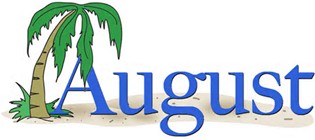    NEWS LETTERCLEAVER OF TRUTH MINISTRY       2558 Clem Lowell Rd       Carrollton GA 30116      Cell Ph (470) 241-3633truthlinks1@hotmail.com “And God said, Let the waters under the heaven be gathered together unto one place, and let the dry land appear: and it was so.  God called the dry land Earth; and the gathering together of the waters called he Seas: and God saw that it was good.  And God said, Let the earth bring forth grass, the herb yielding seed, and the fruit tree yielding fruit after his kind, whose seed is in itself, upon the earth: and it was so.  And the earth brought forth grass, and herb yielding seed after his kind, and the tree yielding fruit, whose seed was in itself, after his kind: and God saw that it was good.  And the evening and the morning were the THIRD day.”Genesis 1:9-13Dear Friends and Family,   Let us give thanks unto the Lord for another month of life and for the many blessings we enjoy.  As I get older I realize how precious each day really is; they pass so quickly!   But each day that passes brings us one day closer to Jesus’ coming!   I am really looking forward to that time when we can be with Jesus and all our loved ones and never again have to part. I pray we all will be   there because it will be a wonderful place!Our Subject this month is: A NEW WORLD ORDER CHARLIE COULSON  -THE CHRISTIAN DRUMMER BOY     I was a surgeon in the United States Army during the Civil War. After the battle of Gettysburg, there were hundreds of wounded soldiers in my hospital. Many were wounded so severely that a leg or an arm, or sometimes both, needed to be amputated.   One of these was a boy who had been in the service for only 3 months. Since he was too young to be a soldier, he had enlisted as a drummer. When my assistants came to give him chloroform before the amputation, he turned his head and refused it. When they told him that it was the doctor's orders, he said, "Send the doctor to me."   I came to his bedside and said, "Young man, why do you refuse the chloroform? When I picked you up on the battlefield, you were so far gone that I almost didn't bother to pick you up. But you opened those large blue eyes, it occurred to me that you had a mother somewhere who might be thinking of you that very moment. I didn't want you to die on the field, so I had you brought here. But you've lost so much blood that you've just too weak to live through an operation without chloroform. You'd better let me give you some."   He laid his hand on mine, looked at me in the face and said, "Doctor, one Sunday afternoon, when I was nine and a half years old, I gave my life to Christ. I learned to trust Him then, I know I can trust Him now. He is my strength. He will support me while you amputate my arm and leg."   I asked him if he would at least let me give him a little brandy.    Again he looked at me and said, "Doctor, when I was about 5 years old, my mother knelt by my side with her arms around me and said, ‘Charlie, I am praying to Jesus that you will never take even one drink of alcohol. Your father died a drunkard, and I've asked God to use you to warn people against the dangers of drinking, and to encourage them to love and serve the Lord.’ I am now 17 years old, and I have never had anything stronger than tea or coffee. There is a very good chance that I am about to die and go into the presence of my God. Would you send me there with brandy on my breath?"   I will never forget that look that boy gave me. At that time I hated Jesus, but I respected that boy's loyalty to His Saviour.  And when I saw how he loved and trusted Him to the very end, something deeply touched my heart. I did for that boy what I had never done for any other soldier – I asked him if he wanted to see his chaplain.   The Chaplain knew the boy well from having seen him often at the tent prayer meetings. Taking his hand he said, "Charlie, I am sorry to see you like this."   "Oh, I am all right, sir," answered Charlie. "The doctor offered me chloroform, but I told him I didn't want any. Then he wanted to give me brandy, which I didn't want either. So now, if my Saviour calls me I can go to Him in my right mind."   "You must not die, Charlie," said the chaplain, "but if the Lord does call you home, is there anything I can do for you after you're gone?"   "Chaplain, please reach under my pillow and take my little Bible. My mother's address is inside. Please send it to her and write a letter for me. Tell her that since I left home, I have never let a single day pass – no matter if we were on the march, on the battlefield, or in the hospital – without reading a portion of the God's word, and daily praying that He would bless her."   "Is there anything else I can do for you, my lad?" asked the chaplain.   "Yes- please write a letter to the Sunday School teacher of the Sands Street Church in Brooklyn, New York. Tell him that I've never forgotten his encouragement, good advice, and many prayers for me. They have helped me and comforted me through all the dangers of battle. And now, in my dying hour, I thank the Lord for my dear old teacher, and ask Him to bless and strengthen him. That is all."   Then turning to me, he said, "I'm ready, doctor. I promise I won't even groan while you take off my arm and leg if you don't offer me chloroform."I promised, but I didn't have the courage to take knife in my hand without first going into the next room and taking a little brandy myself.   While cutting through the flesh, Charlie Coulson never groaned. But when I took the saw to separate the bone, the lad took the corner of his pillow in his mouth and all I could hear him whisper was, "O Jesus, blessed Jesus! Stand by me now." He kept his promise. He never groaned.   I couldn't sleep that night. Whichever way I tossed and turned, I saw those soft blue eyes, the words, "Blessed Jesus! Stand by me now.'' Kept ringing in my ears. A little after midnight, I finally left my bed and visited the hospital – something I had never done before unless there was an emergency. I had such a strange and strong desire to see that boy.   When I got there, an orderly told me that 16 of the badly wounded soldiers had died. "Was Charlie Coulson, one of them?" I asked.   "No, sir," he answered, "he's sleeping as sweet as a babe."   When I came to his bed, one of the nurses said that at about 9 o'clock two members of the YMCA came through the hospital to sing a hymn. The Chaplain was with them, he knelt by Charlie's bed and offered a fervent and soul-stirring prayer. Then, while still on their knees, they sang one of the sweetest of all hymns, "Jesus, Lover Of My Soul." Charlie sang along with them, too. I couldn't understand how that boy, who was in such horrible pain, could sing.   Five days after I performed the operation, Charlie sent for me, and it was from him that I heard my first Gospel sermon. "Doctor," he said, "my time has come. I don't expect to see another sunrise. I want to thank you with all my heart for your kindness to me. I know you are Jewish, and that you do not believe in Jesus, but I want you to stay and see me die trusting my Saviour to the last moment of my life." I tried to stay, but I just couldn't – I didn't have the courage to stand by and see a Christian boy die rejoicing in the love of that Jesus who I hated. So I hurriedly left the room.   About 20 minutes later an orderly came and found me sitting in my office with my hands covering my face. He told me that Charlie wanted to see me. "I've just seen him," I answered, "and I can't see him again.""But, doctor, he says he must see you once more before he dies.”   So I made up my mind to go and see Charlie, say an endearing word and let him die; however, I was determined that nothing he could say would influence me in the least bit, so far as his Jesus was concerned.   When I entered the hospital I saw he was sinking fast, so I sat down by his bed. Asking me to take his hand, he said, "Doctor, I love you because you are a Jew. The best friend I've found in the world was a Jew." I asked him who that was, and he answered, "Jesus Christ, and I want to introduce you to Him before I die. Will you promise me, doctor that what I am about to say to you, you will never forget?" I promised, and he said, "5 days ago, while you amputated my arm and leg, I prayed to the Lord Jesus Christ and asked Him to make His love known to you."   Those words went deep in my heart. I couldn't understand how, when I was causing him the most intense pain, he could forget about himself and think of nothing but the Saviour and my unconverted soul. All I could say to him was, "Well, my dear boy, you will soon be all right." With these words I left him, and 12 minutes later, he fell asleep, safe in the arms of Jesus.   Hundreds of soldiers died in my hospital during the war, but I only followed one to the grave, and that was Charlie Coulson. I rode 3 miles to see him buried. I had him dressed in a new uniform, and placed in an officer's coffin, with a United States flag over it.   That boy's dying words made a deep impression on me. I was rich at that time so as far as money was concerned, but I would have given every penny I possessed if I could have felt towards Christ as Charlie did. But that feeling cannot be bought with money. Alas, I soon forgot all about my Christian soldier's little sermon, but I could not forget the boy himself. Looking back, I now know I was under deep conviction of sin at that time. But for nearly 10 years I held back, until finally the dear boy's prayer was answered, and I surrendered my life to the love of Jesus.   About a year and a half after my conversion, I went to a prayer meeting one evening in Brooklyn. It was one of those meetings where Christians testify about the loving kindness of God. After several had spoken, an elderly lady stood up and said, "Dear friends, this may be the last time I have a chance to publicly share how good the Lord has been to me. My doctor told me yesterday that my right lung is nearly gone, and my left lung is failing fast, so at the best I only have a short time to be with you. But what is left of me belongs to Jesus. It's a great joy to know that I shall soon meet my son with Jesus in heaven.   "Charlie was not only a soldier for his country, but also a soldier for Christ. He was wounded at the battle of Gettysburg, and was cared for by a Jewish doctor, who amputated his arm and leg. He died 5 days after the operation. The chaplain of the regiment wrote me a letter and sent me my boy's Bible. I was told that in his dying hour, my Charlie sent for that Jewish doctor and said to him, "5 days ago, while you amputated my arm and leg I prayed to the Lord Jesus Christ and asked Him to make His love known to you. “    As I heard this lady speak, I just couldn't sit still! I left my seat, ran across the room and took her hand and said, "God bless you, my dear sister. Your boy's prayer has been heard and answered! I am the Jewish doctor that Charlie prayed for, and his Saviour is now my Saviour! The love of Jesus has won my soul!"   This is a true account about "Charlie Coulson - The Christian Drummer Boy" taken from an old, out of print book called "Touching Incidents and Remarkable Answers to Prayers." BIBLE QUIZPRE EXISTENCE OF CHRIST 
Who created the universe including heaven, the stars and planets and worlds?         Colossians 1:12-15;  John 11:11; Hebrews 1:1,2 Answer:   _______________________________Which member of the Godhead did Moses speak to at the burning bush in Exodus 3 verse 14?     John 8:56-58; Genesis 15:7         Answer:  _______________________________   Who created Adam and Eve?  Colossians 1:12-15 Answer: _________________________________ What member of the Godhead was in the cloud by day and the fire by night that followed the Israelites on their wilderness journey?        Exodus 13:21  Answer: _________________________________The Rock that followed the Israelites in the wilderness, was it a person?  1 Corinthians 10:4          Answer: ________________________________ Who gave Moses the 10 commandments on Mt. Sinai?  Colossians 1:16   Answer: _________________________________ THE WIDOW OF NAIN More than twenty miles from Capernaum, on a table-land overlooking the wide, beautiful plain of Esdraelon, lay the village of Nain, and thither Jesus next bent His steps. Many of His disciples and others were with Him, and all along the way the people came, longing for His words of love and pity, bringing their sick for His healing, and ever with the hope that He who wielded such wondrous power would make Himself known as the King of Israel. A multitude thronged His steps, and it was a glad, expectant company that followed Him up the rocky path toward the gate of the mountain village.   As they draw near, a funeral train is seen coming from the gates. With slow, sad steps it is proceeding to the place of burial. On an open bier carried in front is the body of the dead, and about it are the mourners, filling the air with their wailing cries. All the people of the town seem to have gathered to show their respect for the dead and their sympathy with the bereaved.  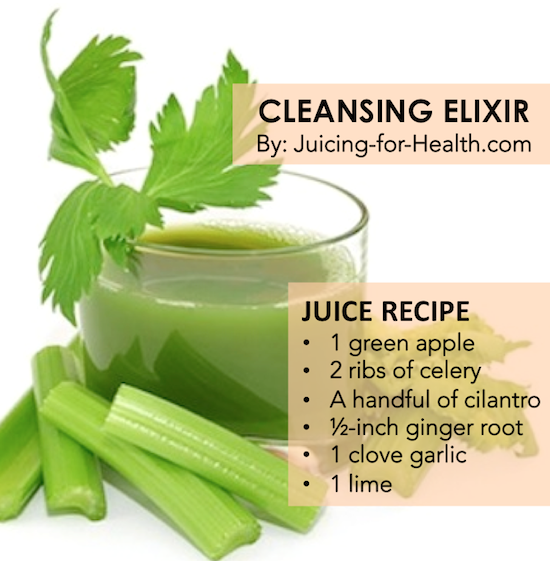      It was a sight to awaken sympathy. The deceased was the only son of his mother, and she a widow. The lonely mourner was following to the grave her sole earthly support and comfort. "When the Lord saw her, He had compassion on her." As she moved on blindly, weeping, noting not His presence, He came close beside her, and gently said, "Weep not." Jesus was about to change her grief to joy, yet He could not forbear this expression of tender sympathy.  {DA 318.3}     "He came and touched the bier;" to Him even contact with death could impart no defilement. The bearers stood still, and the lamentations of the mourners ceased. The two companies gathered about the bier, hoping against hope. One was present who had banished disease and vanquished demons; was death also subject to His power?       In clear, authoritative voice the words are spoken, "Young man, I say unto thee, Arise." That voice pierces the ears of the dead. The young man opens his eyes. Jesus takes him by the hand, and lifts him up. His gaze falls upon her who has been weeping beside him, and mother and son unite in a long, clinging, joyous embrace.   The multitude look on in silence, as if spellbound. "There came a fear on all." Hushed and reverent they stood for a little time, as if in the very presence of God. Then they glorified God, saying, “That a great prophet is risen up among us; and, That God hath visited His people." The funeral train returned to Nain as a triumphal procession. "And this rumor of Him went forth throughout all Judea, and throughout all the region round about."       He who stood beside the sorrowing mother at the gate of Nain, watches with every mourning one beside the bier. He is touched with sympathy for our grief. His heart, that loved and pitied, is a heart of unchangeable tenderness. His word, that called the dead to life, is no less efficacious now than when spoken to the young man of Nain. He says, "ALL POWER IS GIVEN UNTO ME IN HEAVEN AND IN EARTH." Matt. 28:18. That power is not diminished by the lapse of years, nor exhausted by the ceaseless activity of His overflowing grace. To all who believe on Him HE IS STILL A LIVING SAVIOUR.(DA pg 318-19                             HEALTH NUGGET   Cilantro - some call it coriander leaves, is a very versatile herb that  is a powerful and natural detoxifying agent.  It is widely known for its ability to detoxify the body of heavy metals like mercury, aluminum, lead, cadmium or others.   Cilantro is so cheap and good, and keeps for more than a week in the fridge. You can always have it in your fridge to be sprinkled on food or included in your juices.   As cilantro is a herb that is antiseptic, analgesic, antibiotic, fungicidal and a natural stimulant, it is rich with immediate healing properties and help support the body’s immune system in so many ways.   Cilantro has a very distinct taste that may be too strong for some people. Either you love it, or you hate it. Those who acquire the aroma and taste of cilantro, just simply love it. And if you believe that you can benefit from the health benefits of cilantro, you may want to learn to love it!    Cilantro is best juiced using horizontal masticating juicers. If you use a centrifugal juicer (high speed juicer) for this purpose, then I’m sorry that you may get very little juice, if any. The herb will just be expelled in shreds.   In any juice that you make, just add a handful of cilantro to take advantage of its benefits. With that, add a squeeze of lemon juice to enhance the taste of your juice.   Here’s a very potent detoxifying elixir with all the right ingredients that help with detoxifying in a glass, for your daily health cleansing regime.FACTS ABOUT THE PIGA pig is a real garbage gut. It will eat anything including urine, excrement, dirt, decaying animal flesh, maggots, or decaying vegetables. They will even eat the cancerous growths off other pigs or animals.The meat and fat of a pig absorbs toxins like a sponge. Their meat can be 30 times more toxic than beef or venison.When eating beef or venison, it takes 8 to 9 hours to digest the meat so what little toxins are in the meat are slowly put into our system and can be filtered by the liver. But when pork is eaten, it takes only 4 hours to digest the meat. We thus get a much higher level of toxins within a shorter time.Unlike other mammals, a pig does not sweat or perspire. Perspiration is a means by which toxins are removed from the body. Since a pig does not sweat, the toxins remain within its body and in the meat.Pigs and swine are so poisonous that you can hardly kill them with strychnine or other poison.Farmers will often pen up pigs within a rattlesnake nest because the pigs will eat the snakes, and if bitten they will not be harmed by the venom.When a pig is butchered, worms and insects take to its flesh sooner and faster than to other animal’s flesh. In a few days the swine flesh is full of worms.Swine and pigs have over a dozen parasites within them, such as tapeworms, flukes, worms, and trichinae. There is no safe temperature at which pork can be cooked to ensure that all these parasites, their cysts, and eggs will be killed.Pig meat has twice as much fat as beef. A 3 oz T bone steak contains 8.5 grams of fat; a 3 oz pork chop contains 18 grams of fat. A 3 oz beef rib has 11.1 grams of fat; a 3 oz pork spare rib has 23.2 grams of fat. Cows have a complex digestive system, having four stomachs. It thus takes over 24 hours to digest their vegetarian diet causing its food to be purified of toxins. In contrast, the swine’s one stomach takes only about 4 hours to digest its foul diet, turning its toxic food into flesh. The swine carries about 30 diseases which can be easily passed to humans. This is why God commanded that we are not even to touch their carcase (Leviticus 11:8). The trichinae worm of the swine is microscopically small, and once ingested can lodge itself in our intestines, muscles, spinal cord or the brain. This results in the disease trichinosis. The symptoms are sometimes lacking, but when present they are mistaken for other diseases, such as typhoid, arthritis, rheumatism, gastritis, MS, meningitis, gall bladder trouble, or acute alcoholism.The pig is so poisonous and filthy, that nature had to prepare him a sewer line or canal running down each leg with an outlet in the bottom of the foot. Out of this hole oozes pus and filth his body cannot pass into its system fast enough. Some of this pus gets into the meat of the pig.A MODEST PROPOSAL FOR SELF-RULE  ByTim Montogomerie, The Times, United Kingdom“How did support for democracy become a radical position?”  asked Tim Montgomerie. “I believe that Britain should be governed by the British, our laws made by our own elected representatives rather than by Eurocrats in Brussels.  I believe, therefore, that we should leave the European Union.  In today’s world, this makes me some kind of raving fundamentalist.  But just imagine asking other sovereign peoples if they would do the equivalent of what the British have done.  Would Americans agree to open borders, so that every Mexican or Brazilian had a right to live and work in Kansas or Florida? Would Australians agree to let judges from Indonesia rule on whether Australia could deport suspected terrorists?  THEY WOULD NOT!  And in truth the British people didn’t choose to subjugate themselves either.  Had we known that the European Economic Community would metastasize into today’s  behemoth, we would never have joined.   Now is our chance to make a break for it.  In the coming referendum on continued U.K. membership in the European Union (EU) to be held by the end of 2017, we should choose a “Breit”.  Dragged down by the Greek crisis, the EU is “doomed to end in economic ruin.  Only by destroying the EU can we save Europe.”  I can’t help but wonder if Tim Montmomerie has ever read and studied the book of Daniel in the Bible.     No doubt our bible students, who have studied the book of Daniel, will remember how God revealed the future history of the nations to the king of Babylon. (Dan 2:28)                      God revealed that there would be four major kingdoms, or nations, ruling the world and during the course of time history has born this out.  These kingdoms were:  Babylon, Media-Persia, Greece, and the last kingdom which is Rome.    This was all depicted by the statue the king dreamed about; namely the HEAD OF GOLD (Babylon) (Dan 2:38 last part) the ARMS AND CHEST OF SILVER (Media-Persia), the BELLY AND THIGHS OF BRASS (Greece) and THE LEGS OF IRON (Rome).  The feet and 10 toes of this image were made of iron mixed with clay.  (Dan 2:42) (The Roman Empire was broken up into ten nations.)    We are living in the toes of this kingdom now, In fact the toenails!   (Jesus was born during the Roman rule, and according to prophecy, He will return during this same ruling power).     Just as the iron mixed with clay will not bind together, neither will the kingdoms of Europe be able to permanently cleave together.  (Dan 2:43) There will be attempts made to unite all Europe, and the whole world into a one world community, but all these attempts are doomed to failure because God’s prophecy does not fail!  The last thing that is predicted to happen is …”The stone was cut out of the mountain without hands, and it brake in pieces the iron, the brass, the clay, the silver and the gold” (Dan 2:45)   “And in the days of these kings shall the God of heaven set up a kingdom, which shall never be destroyed: and the kingdom shall not be left to other people, but it shall break in pieces and consume all these kingdoms, and it shall stand for ever.  (Dan 2:44)  (In later chapters of Daniel you will see that Daniel was given a dream about four beasts which is the same prophecy which had been given the king of Babylon only using different symbols; beasts instead of a statue and more detailed.   The book of Revelation further explains that the fourth beast will be the ruling power when Jesus Returns and will also be the beast which has the MARK  which we must avoid!   If anyone is interested in further study into the prophecies of Daniel and Revelation just let us know and we will send you the set of 23  lessons.  They are free.FROM KATIE’S COOKBOOKSMEXAN BEAN BURGERS     8 burgers1 carrot, sliced1 (15 oz/) can kidney beans½ chopped green bell pepper½ cup chopped onion2 cups salsa1 cup dried bread crumbs½ cup whole wheat flourSalt to taste1 pinch chili powder Steam carrot until soft.  Mash beans and steamed carrot in a large bowl.  Mix in green pepper, onion, salsa , bread crumbs and whole wheat flour.  Season with salt and chili powder.  (Add more flour to create a firmer mixture, or more salsa if the mixture is too stiff.)  Form mix into 8 patties and place on a greased baking sheet.  Bake in 3500 oven about 10 or 15 minutes on each side, or until done.       OR: Heat a large skillet over medium-high heat, and coat with cooking spray. (I use a mixture of olive oil and lecithin instead of *commercial cooking sprays.)   Fry the patties for about 8 min on each side or until browned and firm.  Serve on a whole wheat bun with lettuce, onion, tomato and/or what  else you may want on your burger.OIL/LIQUID LECITHINIn a jar or small bottle mix 3 parts olive oil and 1 part liquid lecithin.  Shake well each time you use it.  Apply, spreading lightly on your baking dish or pan.*(It is best to not use non-stick cookware and non-stick sprays because they contain chemicals that are carcinogenic.  Also the propellant in them is harmful to health.)Until next time……….Remember God loves you and so do we!Katie and Rodney ArmstrongA NEW WORLD ORDERThe powers that be are planning for the  New World Order. In it there will be a One World Government and a One World Church.Many secret societies have joined together to bring their plans about. They include; the Bilderbergers, the Masons, the Aluminati, the Knights of Columbus,the Knights of Malta, the Tri-Lateral Commission, Skull and Bones and many others including the United Nations, the World Council Of Churches and the National Council of Churches.At the Tower of Babel a plan was devised to bring all people together into one government, against God  but they were confounded.The elite of Europe with the backing of the Vatican; since the First World War, has tried to bring it about. The League of Nations after the First World War failed in its attempt.After the Second World War the United Nations was formed for the same purpose and now it seems they may accomplish their goal.The entire world would be organized like the United States. All countries would be like the states  are in the U.S. There would be a one world currency. A trial by our peers would not be permitted and we could be sent anywhere in the world to be tried.All property would be owned by the government and there would be no middle class.At the present time all our properties are collateral (standing good for) the national debt.You would be either super rich or a serf with no rights. (In other words if you are not of the elite you would be a slave.)All religions of the world would be brought together under The Roman Catholic control and no one would be permitted to evangelize.There would be Baptist Catholics, Lutheran Catholics, Pentecostal Catholics, etc.If these people have their way Christianity will be forever obliterated. Today, Christianity as it was in the days of Paul and the self sacrificing apostles is almost non-existent.This great country we live in was founded upon Christian principles and as soon as it was founded these evil powers made plans for its demise.How long have they been trying to stop our children from praying in the schools? Why are they pushing evolution in our public school systems if not to destroy Christianity?Why are we losing our freedoms and the Catholic foreigners from Mexico and South America receiving the advantages from the present administration?“The papal church will never relinquish her claim to infallibility. All that she has done in her persecution of those who reject her dogmas, she holds to be right; and would she not repeat the same acts, should the opportunity be presented? Let the restraints now imposed by secular governments be removed, and Rome be re-instated in her former power, there would speedily be a revival of her tyranny and persecution.”  {GC88 564.1}  "There are many who are disposed to attribute any fear of Roman Catholicism in the United States to bigotry or childishness. Such see nothing in the character and attitude of Romanism that is hostile to our free institutions, or find nothing portentous in its growth. Let us, then, first compare some of the fundamental principles of our government with those of the Catholic Church”.  {GC88 564.3}     “The Constitution of the United States guarantees liberty of conscience. Nothing is dearer or more fundamental. Pope Pius IX., in his Encyclical Letter of August 15, 1854, said: 'The absurd and erroneous doctrines or ravings in defense of liberty of conscience, are a most pestilential error--a pest, of all others, most to be dreaded in a State.' The same pope, in his Encyclical Letter of December 8, 1864, anathematized 'those who assert the liberty of conscience and of religious worship,' also 'all such as maintain that the church may not employ force’.  {GC88 564.4}     "The pacific tone of Rome in the United States does not imply a change of heart. She is tolerant where she is helpless. Says Bishop O'Connor: 'Religious liberty is merely endured until the opposite can be carried into effect without peril to the Catholic world.'" "The archbishop of St. Louis once said: 'Heresy and unbelief are crimes; and in Christian countries, as in Italy and Spain, for instance, where all the people are Catholics, and where the Catholic religion is an essential part of the law of the land, they are punished as other crimes.'"  {GC88 564.5}During the dark ages in Europe anyone who did not embrace the doctrines of Catholicism was martyred and it will be that way again.In September of this year, the pope is coming to the U.S. to address Congress. What do you suppose he will ask of them considering Catholics are now more in number in Congress than any other religion? (136 Catholics and the next in number are Baptists at 66.) Catholics are the largest group.“Yea, and all that will live godly in Christ Jesus shall suffer persecution.” 2 Timothy 3:12  At the same time, God is planning a One World Government and a New world Order and a One World Church. Who do you think will succeed?“Let not your heart be troubled: ye believe in God, believe also in me. In my Father's house are many mansions: if it were not so, I would have told you. I go to prepare a place for you.  And if I go and prepare a place for you, I will come again, and receive you unto myself; that where I am, there ye may be also.” John 14:1-3 “Of the increase of his government and peace there shall be no end, upon the throne of David, and upon his kingdom, to order it, and to establish it with judgment and with justice from henceforth even forever. The zeal of the LORD of hosts will perform this.” Isaiah 9:7“For the Lord himself shall descend from heaven with a shout, with the voice of the archangel, and with the trump of God: and the dead in Christ shall rise first:  Then we which are alive and remain shall be caught up together with them in the clouds, to meet the Lord in the air: and so shall we ever be with the Lord.  Wherefore comfort one another with these words.” 1 Thessalonians 4:16-18    God made a promise to Abraham and as a result he looked for a city. “For he looked for a city which hath foundations, whose builder and maker is God.” Hebrews 11:10“And he carried me away in the spirit to a great and high mountain, and showed me that great city, the holy Jerusalem, descending out of heaven from God,  Having the glory of God: and her light was like unto a stone most precious, even like a jasper stone, clear as crystal;  And had a wall great and high, and had twelve gates, and at the gates twelve angels, and names written thereon, which are the name] of the twelve tribes of the children of Israel:  On the east three gates; on the north three gates; on the south three gates; and on the west three gates.  And the wall of the city had twelve foundations, and in them the names of the twelve apostles of the Lamb.  And he that talked with me had a golden reed to measure the city, and the gates thereof, and the wall thereof.  And the city lieth foursquare, and the length is as large as the breadth: and he measured the city with the reed, twelve thousand furlongs. The length and the breadth and the height of it are equal.  And he measured the wall thereof, an hundred and forty and four cubits, according to the measure of a man, that is, of the angel.  And the building of the wall of it was of jasper:  and the city was pure gold, like unto clear glass.  And the foundations of the wall of the city were garnished with all manner of precious stones. The first foundation was jasper; the second, sapphire; the third, a chalcedony; the fourth, an emerald;  The fifth, sardonyx; the sixth, sardius; the seventh, chrysolyte; the eighth, beryl; the ninth, a topaz; the tenth, a chrysoprasus; the eleventh, a jacinth; the twelfth, an amethyst.  And the twelve gates were twelve pearls: every several gate was of one pearl: and the street of the city was pure gold, as it were transparent glass.  And I saw no temple therein: for the Lord God Almighty and the Lamb are the temple of it.” Revelation 21:10-22 Today as we look at the world around us and the things happening …… prophecy is being fulfilled faster than we can keep up with it!  It looks dismal!  However, we need not fear because this is just another sign that we need to get ready because the Lord’s coming is near.    “And when these things begin to come to pass, then look up, and lift up your heads; for your redemption draweth nigh.”  Luke 21:28         GET READY!     GET READY!